 Områder hvor naboer har mottatt SMS. Totalt 1143 mottakere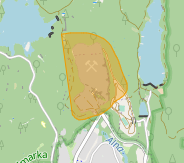 	Huken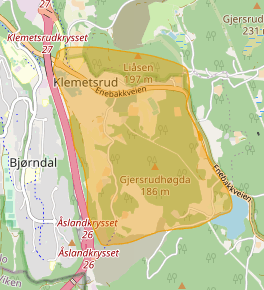 	Åsland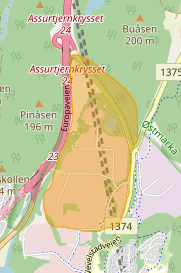 	Assurdalen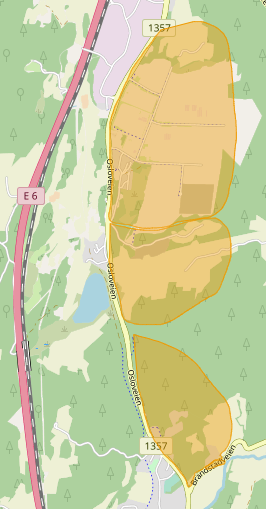 Vestby næringspark og skogdeponi